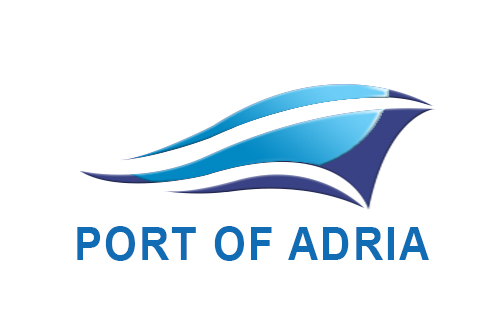 PORT OF ADRIA FORMA UPITA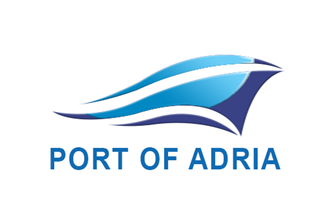 PORT OF ADRIA INQUIRY FORMPORT OF ADRIA JSC – SEKTOR KOMERCIJALEPORT OF ADRIA JSC – SEKTOR KOMERCIJALEPORT OF ADRIA JSC – SEKTOR KOMERCIJALE1.Naziv tereta / vrsta robe:2.Fizičke karakteristike tereta:2.Dimenzije:2.Težina:2.Pakovanje:3.Ukupna planirana količina pretovara / lotovi:4.Dinamika dopreme / otpreme tereta:5.Manipulacija:6.Dodatne usluge – posebni zahtjevi u procesu pretovara ili skladištenja robe:7.Usluge skladištenja tereta:8.Karakteristike broda i datum/vrijeme dolaska u luku:9.Zemlja uvoza i izvoza:10.IMO teret (potrebna dostava MSDS):11.Slike tereta (osim za standardno paletizovani/nepaletizovani teret)12.Napomena:PORT OF ADRIA JSC – COMMERCIAL DEPARTMENTPORT OF ADRIA JSC – COMMERCIAL DEPARTMENTPORT OF ADRIA JSC – COMMERCIAL DEPARTMENT1.Cargo name / type:2.Cargo specifications:2.Dimensions:2.Weight:2.Packaging:3.Total volumes planned / lots:4.Dynamics of cargo transshipment:5.Handling activity requested:6.Additional services - special requests during handling or storage of cargo:  7.Storage requirements:8.Vessel characteristics and date / time of arrival to port:9.Country of export and import:10.IMCO class (MSDS is required):11.Cargo images (except for standard palletized / non-palletized cargo)12.Note: